CITTA' METROPOLITANA DI MILANO - ISTITUZIONE IDROSCALO DI MILANOCITTA' METROPOLITANA DI MILANO - ISTITUZIONE IDROSCALO DI MILANOCITTA' METROPOLITANA DI MILANO - ISTITUZIONE IDROSCALO DI MILANOCITTA' METROPOLITANA DI MILANO - ISTITUZIONE IDROSCALO DI MILANOCITTA' METROPOLITANA DI MILANO - ISTITUZIONE IDROSCALO DI MILANOCITTA' METROPOLITANA DI MILANO - ISTITUZIONE IDROSCALO DI MILANOCITTA' METROPOLITANA DI MILANO - ISTITUZIONE IDROSCALO DI MILANOCITTA' METROPOLITANA DI MILANO - ISTITUZIONE IDROSCALO DI MILANOEsercizio 2022Esercizio 2022CITTA' METROPOLITANA DI MILANO - ISTITUZIONE IDROSCALO DI MILANOCITTA' METROPOLITANA DI MILANO - ISTITUZIONE IDROSCALO DI MILANOCITTA' METROPOLITANA DI MILANO - ISTITUZIONE IDROSCALO DI MILANOCITTA' METROPOLITANA DI MILANO - ISTITUZIONE IDROSCALO DI MILANOCITTA' METROPOLITANA DI MILANO - ISTITUZIONE IDROSCALO DI MILANOCITTA' METROPOLITANA DI MILANO - ISTITUZIONE IDROSCALO DI MILANOCITTA' METROPOLITANA DI MILANO - ISTITUZIONE IDROSCALO DI MILANOCITTA' METROPOLITANA DI MILANO - ISTITUZIONE IDROSCALO DI MILANO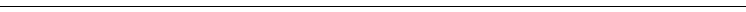 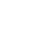 Indicatore di tempestività dei pagamentiIndicatore di tempestività dei pagamentiIndicatore di tempestività dei pagamentiIndicatore di tempestività dei pagamentiIndicatore di tempestività dei pagamentiIndicatore di tempestività dei pagamentiIndicatore di tempestività dei pagamentiIndicatore di tempestività dei pagamentiIndicatore di tempestività dei pagamentiIndicatore di tempestività dei pagamentiIndicatore di tempestività dei pagamentiIndicatore di tempestività dei pagamentiIndicatore di tempestività dei pagamentiIndicatore di tempestività dei pagamenti(D.L. n. 66 del 24/4/2014)(D.L. n. 66 del 24/4/2014)(D.L. n. 66 del 24/4/2014)(D.L. n. 66 del 24/4/2014)(D.L. n. 66 del 24/4/2014)(D.L. n. 66 del 24/4/2014)(D.L. n. 66 del 24/4/2014)(D.L. n. 66 del 24/4/2014)(D.L. n. 66 del 24/4/2014)(D.L. n. 66 del 24/4/2014)(D.L. n. 66 del 24/4/2014)(D.L. n. 66 del 24/4/2014)(D.L. n. 66 del 24/4/2014)(D.L. n. 66 del 24/4/2014)Periodo di riferimento: II trimestre 2022Periodo di riferimento: II trimestre 2022Periodo di riferimento: II trimestre 2022Periodo di riferimento: II trimestre 2022Periodo di riferimento: II trimestre 2022Periodo di riferimento: II trimestre 2022Periodo di riferimento: II trimestre 2022Periodo di riferimento: II trimestre 2022Periodo di riferimento: II trimestre 2022Periodo di riferimento: II trimestre 2022Periodo di riferimento: II trimestre 2022Periodo di riferimento: II trimestre 2022Periodo di riferimento: II trimestre 2022Periodo di riferimento: II trimestre 2022FATTUREFATTUREFATTUREFATTUREFATTUREFATTUREFATTUREFATTUREFATTUREFATTUREFATTUREFATTUREFATTUREFATTUREFATTUREFATTUREFATTURENumero fatture liquidateNumero fatture liquidateNumero fatture liquidateNumero fatture liquidateNumero fatture liquidateNumero fatture liquidateNumero fatture liquidateImporto complessivo (IVA esclusa)Importo complessivo (IVA esclusa)Valore indicatore (*)Valore indicatore (*)Valore indicatore (*)Valore indicatore (*)Valore indicatore (*)Valore indicatore (*)Valore indicatore (*)Valore indicatore (*)81818181818181€ 331.739,87€ 331.739,87-20-20-20-20-20-20-20-20(*)(*)(*)Il calcolo del valore è stato effettuato sulla base delle disposizioni di cui all'art. 9 del DPCM 22.9.2014 e delle indicazioni contenute nella circolare MEF/RGS n.3 del 14 gennaio 2015Il calcolo del valore è stato effettuato sulla base delle disposizioni di cui all'art. 9 del DPCM 22.9.2014 e delle indicazioni contenute nella circolare MEF/RGS n.3 del 14 gennaio 2015Il calcolo del valore è stato effettuato sulla base delle disposizioni di cui all'art. 9 del DPCM 22.9.2014 e delle indicazioni contenute nella circolare MEF/RGS n.3 del 14 gennaio 2015Il calcolo del valore è stato effettuato sulla base delle disposizioni di cui all'art. 9 del DPCM 22.9.2014 e delle indicazioni contenute nella circolare MEF/RGS n.3 del 14 gennaio 2015Il calcolo del valore è stato effettuato sulla base delle disposizioni di cui all'art. 9 del DPCM 22.9.2014 e delle indicazioni contenute nella circolare MEF/RGS n.3 del 14 gennaio 2015Il calcolo del valore è stato effettuato sulla base delle disposizioni di cui all'art. 9 del DPCM 22.9.2014 e delle indicazioni contenute nella circolare MEF/RGS n.3 del 14 gennaio 2015Il calcolo del valore è stato effettuato sulla base delle disposizioni di cui all'art. 9 del DPCM 22.9.2014 e delle indicazioni contenute nella circolare MEF/RGS n.3 del 14 gennaio 2015Il calcolo del valore è stato effettuato sulla base delle disposizioni di cui all'art. 9 del DPCM 22.9.2014 e delle indicazioni contenute nella circolare MEF/RGS n.3 del 14 gennaio 2015Il calcolo del valore è stato effettuato sulla base delle disposizioni di cui all'art. 9 del DPCM 22.9.2014 e delle indicazioni contenute nella circolare MEF/RGS n.3 del 14 gennaio 2015Il calcolo del valore è stato effettuato sulla base delle disposizioni di cui all'art. 9 del DPCM 22.9.2014 e delle indicazioni contenute nella circolare MEF/RGS n.3 del 14 gennaio 2015Il calcolo del valore è stato effettuato sulla base delle disposizioni di cui all'art. 9 del DPCM 22.9.2014 e delle indicazioni contenute nella circolare MEF/RGS n.3 del 14 gennaio 2015Il calcolo del valore è stato effettuato sulla base delle disposizioni di cui all'art. 9 del DPCM 22.9.2014 e delle indicazioni contenute nella circolare MEF/RGS n.3 del 14 gennaio 2015Il calcolo del valore è stato effettuato sulla base delle disposizioni di cui all'art. 9 del DPCM 22.9.2014 e delle indicazioni contenute nella circolare MEF/RGS n.3 del 14 gennaio 2015Il calcolo del valore è stato effettuato sulla base delle disposizioni di cui all'art. 9 del DPCM 22.9.2014 e delle indicazioni contenute nella circolare MEF/RGS n.3 del 14 gennaio 20151/11/11/11/11/11/1